18/10/2022 09:22BionexoRESULTADO – TOMADA DE PREÇONº20221910EM31157HEAPAO Instituto de Gestão e Humanização – IGH, entidade de direito privadoe sem fins lucrativos, classificado como Organização Social, vem tornarpúblico o resultado da Tomada de Preços, com a finalidade de adquirirbens, insumos e serviços para o HEAPA - Hospital Estadual deAparecida de Goiânia, com endereço à Av. Diamante, s/n - St. Condedos Arcos, Aparecida de Goiânia/GO, CEP: 74.969-210.Bionexo do Brasil LtdaRelatório emitido em 18/10/2022 09:22CompradorIGH - HUAPA - HOSPITAL DE URGÊNCIA DE APARECIDA DE GOIÂNIA (11.858.570/0004-86)AV. DIAMANTE, ESQUINA C/ A RUA MUCURI, SN - JARDIM CONDE DOS ARCOS - APARECIDA DE GOIÂNIA, GO CEP: 74969-210Relação de Itens (Confirmação)Pedido de Cotação : 247943429COTAÇÃO Nº 31157 - MATERIAL MÉDICO - HUAPA OUTUBRO/2022Frete PróprioObservações: *PAGAMENTO: Somente a prazo e por meio de depósito em conta PJ do fornecedor. *FRETE: Só serão aceitas propostascom frete CIF e para entrega no endereço: AV. DIAMANTE, ESQUINA C/ A RUA MUCURI, JARDIM CONDE DOS ARCOS, AP DEGOIÂNIA/GO CEP: 74969210, dia e horário especificado. *CERTIDÕES: As Certidões Municipal, Estadual de Goiás, Federal, FGTS eTrabalhista devem estar regulares desde a data da emissão da proposta até a data do pagamento. *REGULAMENTO: O processo decompras obedecerá ao Regulamento de Compras do IGH, prevalecendo este em relação a estes termos em caso de divergência.Tipo de Cotação: Cotação EmergencialFornecedor : Todos os FornecedoresData de Confirmação : TodasValidadedaProposta PagamentoCondiçõesdeFaturamento Prazo deFornecedorFreteObservaçõesMínimoEntregaDMI Material Medico HospitalarLtdaGOIÂNIA - GODilamar Tome da Costa - (62) 3541- R$ 300,00002dias após1231/10/202216/10/202230 ddl30 ddlCIFnullconfirmação3334dmigyn@hotmail.comMais informaçõesH M BorgesGOIÂNIA - GOHarley Borges - 62 3581-0361vitalmedgo@gmail.comMais informações2dias apósR$ 300,0000R$ 500,0000CIFCIFnullnullconfirmaçãoLOGMED DISTRIBUIDORA ELOGISTICA HOSPITALAREIRELIGOIÂNIA - GOMariana Borges Garcia - (62) 3565-1 dias apósconfirmação320/10/202216/10/202230 ddl30 ddl6457prohospitalph@hotmail.comMais informaçõesPM DOS REIS LTDAGOIÂNIA - GOPolyanna Marinho Dos Reis - (62)3 dias apósconfirmação45R$ 0,0000CIFnull99976-5278DIRETOR@APARECIDAMED.COM.BRMais informaçõesUltra Medical Comercio DeMateriais Hospitalares Ltda EppLAURO DE FREITAS - BANadiele Lacerda - nullvendas06@ultramedical.net.brMais informaçõesENTREGA E CONDICOES DE PAGAMENTO ACOMBINAR - ATT: NADIELE LACERDA (71) 95 dias apósconfirmaçãoR$ 1.200,000016/10/2022 30/42/54 ddl CIF9670-5482Programaçãode EntregaPreçoUnitário FábricaPreçoRent(%) Quantidade Valor Total UsuárioProdutoCódigoFabricanteEmbalagem Fornecedor Comentário JustificativaAGULHA DESCARTAVEL40X12 -> COM BISELDaniellyEvelynPereira DaTRIFACETADO E AFIADO,LUBRIFICADO C/SILICONE, CANHÃOTRANSLÚCIDO NA CORPADRÃO, PROTETORPLÁTICO S/ FURO ESTÉRILEM ÓXIDO DE ETILENOEMB EM P.G.C REG. M.S.;- CIRURGICAFERNANDES,CIENTIFICA, nãoatendem acondição depagamento/prazo.AGULHADESCARTAVEL0X12, SOLIDORDMI MaterialMedicoHospitalar LtdaR$0,00002644-CXnullR$ 0,09345000 Unidade R$ 467,0000Cruz413/10/202218:36CARGA P/ GRAMPEADORLINEAR CORTANTEDaniellyEvelynPereira DaCruzCARGA PARAGRAMPEADORLINEAR CORTANTEGIA 8038BR,COVIDIEN /0702050040 -> CARGADMI MaterialMedicoHospitalar LtdaR$R$R$6AZUL COMPATIVEL COM O 27958GRAMPEADOR LINEARCORTANTE -75MM-UNIDADEnull-8 Unidade254,0000 0,00002.032,000013/10/202218:36POLYSUTUREENDOSURG- UNIDADEFIO CIRUR. NYLON 5-0 C/AG 2.5CM CORTANTE ->FIO NYLON 5-0 C/45 A90CMFIO NYLONMONOF.CUTICULARPRETO 5-0 45CMAG.2,5CMNP54350,COVIDIEN /DaniellyEvelynPereira DaCruzAG1/2CIR.TRI.2.5A2.6CM -FIO CIRURGICO DE NYLONPRETO N 5-0 COM 45 CMCOM AGULHA 1/2;- ARENA nãoatingiuDMI MaterialMedicoHospitalar LtdaR$0,0000R$120,0000116686-ENVnullR$ 2,500048 Unidadefaturamentominimo.CIRCULO TRIANGULAR DE13/10/202218:362.5 A 2.6 CM EMBALAGEMPOLYSUTUREPGC E/OU ALUMINIZADA EREG. MS (CUTICULAR). -UNIDADEhttps://bionexo.bionexo.com/jsp/RelatPDC/relat_adjudica.jsp1/5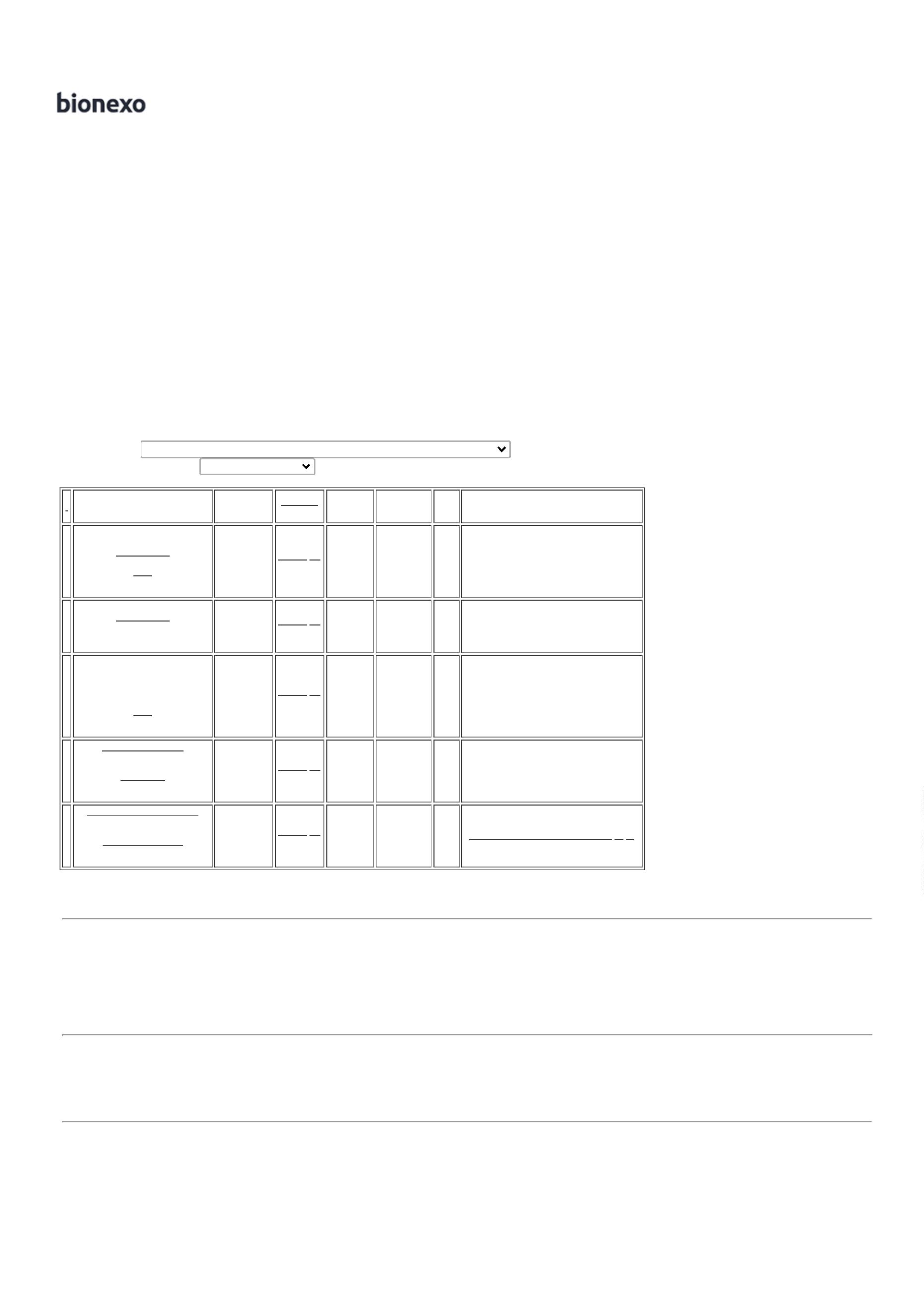 18/10/2022 09:22BionexoFIO NYLON 3-0 PRC/45CMAG3/8CIR.TRI.2.4A2.5CM -;- LABOR IMPORT,BH FIOS nãoatendem a>FIO NYLON 3-0 PRC/45A 90CMFIO NYLONMONOF.CUTICULARPRETO 3-0 45CMAG.2,4CMNP84330,COVIDIEN /DaniellyEvelynAG3/8CIR.TRI.2.4A2.5CM -FIO CIRURGICO DE NYLONPRETO N 3-0 COM 45CM 38935COM AGULHA 3/8condição eDMI MaterialMedicoHospitalar Ltdapagamento/prazo.- ARENA nãoatende o prazo deentrega por setratar de umacotaçãoPereira DaCruzR$,0000R$946,560012-ENVnullR$ 2,3200408 Unidade0CIRCULO TRIANGULAR DE13/10/202218:362.4 A 2.5 CM EMBALAGEMPOLYSUTUREPGC E/OU ALUMINIZADA EREG. MS (CUTICULAR). -UNIDADEemergencial.GRAMPEADOR LINEARCORTANTE 75MMENDOSURG ->GRAMPEADOR LINEARCORTANTE 75MM -INSTRUMENTAL ESTERIL.PARA USO EM UM UNICOPACIENTE. QUESIMULTANEAMENTEGRAMPEIA E SEPARA OTECIDO. PODE SERUSADO PARADaniellyEvelynPereira DaCruzGRAMPEADORLINEAR CORTANTE80MM GIA8038SBR,COVIDIEN /DMI MaterialMedicoHospitalar LtdaR$R$R$1438025-UNIDADEnull-8 Unidade1.033,0000 0,00008.264,000013/10/202218:36POLYSUTURETRANSECCAO. RESSECCAOE CRIACAO DEANASTOMOSES. -UNIDADESONDA P/ ASPIRACAOTRAQUEAL SILICONIZADANº 14 COM VALVULA -SONDA P/ ASPIRAÇÃOTRAQUEAL ESTERILSILICONIZADA Nº14;ESTERIL, COM VALVULAINTERMITENTE PARAPRESSÃO NEGATIVA,EMBALADASONDA;- CIRURGICAFERNANDES,ATIVA, LABORIMPORT, RM não R$ 1,3710atendem acondição depagamento/prazo.DaniellyEvelynPereira DaCruzENDOTRAQUEALASPIRACAO PVCSEM VALVULA N14.7MMX50CM N/AN/A - REF. 266276,EMBRAMEDDMI MaterialMedicoHospitalar LtdaR$0,0000R$205,6500248574-UNnull150 Unidade413/10/202218:36INDIVIDUALMENTE.UNIDADETotalParcial:R$5622.012.035,2100Total de Itens da Cotação: 24Total de Itens Impressos: 6Programaçãode EntregaPreçoUnitário FábricaPreçoProdutoCódigoFabricanteEmbalagem Fornecedor Comentário JustificativaRent(%) Quantidade Valor Total UsuárioATADURA GESSADARAPIDA 20CM X 4M ->ATADURA GESSADA DE 20CM X 4 M. NAO ESTERILSECAGEM RAPIDA. CORBRANCA. GESSO;- POLAR FIX,ORTOM,SENSORIAL,STOCK MED,CIENTIFICA,CIRURGICAFERNANDES,COMERCIAL RIOCLARENSE nãoatendem aDaniellyEvelynPereira DaATADURA GESSADA20CM X 3MTBRANCA, POLARFIXR$0,0000R$4374-UNDH M BorgesnullR$ 5,6500200 CaixaCruzDISTRIBUIDO1.130,0000UNIFORMEMENTE. EMB.INDIVIDUAL REG MS -MARCA A TITULO DEREFERENCIA CREMER OUEQUIVALENTE.13/10/202218:36condição depagamento/prazo.COMPRESSA CAMPOOPERAT. S/FIORADIOPACO 45CMX50CM ->COMPRESSA CAMPOOPERAT. S/FIO;- MULTIOFARMArepsondeuRADIOPACO 45CMX50CM -COMPRESSA CAMPOOPERATORIO 45 X 50 CM.COR BRANCA. S/FIODaniellyEvelynPereira DaCruzCAMPOOPERATORIO45X50CM SEM FIORADIOPACO , GOMEDincorretamente oitem solicitrado. -ORTOM, RM,POLAR FIX, nãoatendem aR$R$R$738859-PCTH M Borgesnull300 PacoteRADIOPACO 100%69,0000 0,000020.700,0000ALGODAO. 4 (QUATRO)CAMADAS. COM BAINHAEM OVERLOCK. AUSENCIADE AMIDO E ALVEJANTEOPTICO. NAO ESTERIL.EMBAL. PCTE C/50 UN.REG. MS. - PACOTE COM13/10/202218:36condiçao depagamento/prazo.50TotalParcial:R$500.021.830,0000Total de Itens da Cotação: 24Total de Itens Impressos: 2Programaçãode EntregaPreçoUnitário FábricaPreçoRent(%) Quantidade Valor Total UsuárioProdutoCódigoFabricanteEmbalagem Fornecedor Comentário Justificativa;- CIRURGICAFERNANDES,DIMASTER,DaniellyEvelynPereira DaCIENTIFICA, SOL-MILLENIUM,GLOBAL , LABORIMPORT,HOPSFAR,SENDORIAL nãoatendem aLOGMEDDISTRIBUIDORAE LOGISTICAHOSPITALAREIRELIAGULHA DESC 25X0.8ESTERIL - UNIDADER$0,0000R$137255-AGULHA 25X8, SRCXAPARnullnullR$ 0,101110000 UnidadeCruz1.011,000013/10/202218:36condição depagamento/prazo.17LUVA CIRÚRGICA ESTÉRILN 8.0 -> CONFECCIONADAEM LATEX NATURAL,383-LUVA CIRURGICAESTERIL 8.0 PAR,MADEITEXLOGMEDDISTRIBUIDORAE LOGISTICA;- BEM ESTAR , R$ 1,8176INNOVASURGICAL e PMR$0,0000300 ParesR$545,2800DaniellyEvelynPereira DaCruzFORMATO ANATÔMICOrespondeu marcahttps://bionexo.bionexo.com/jsp/RelatPDC/relat_adjudica.jsp2/5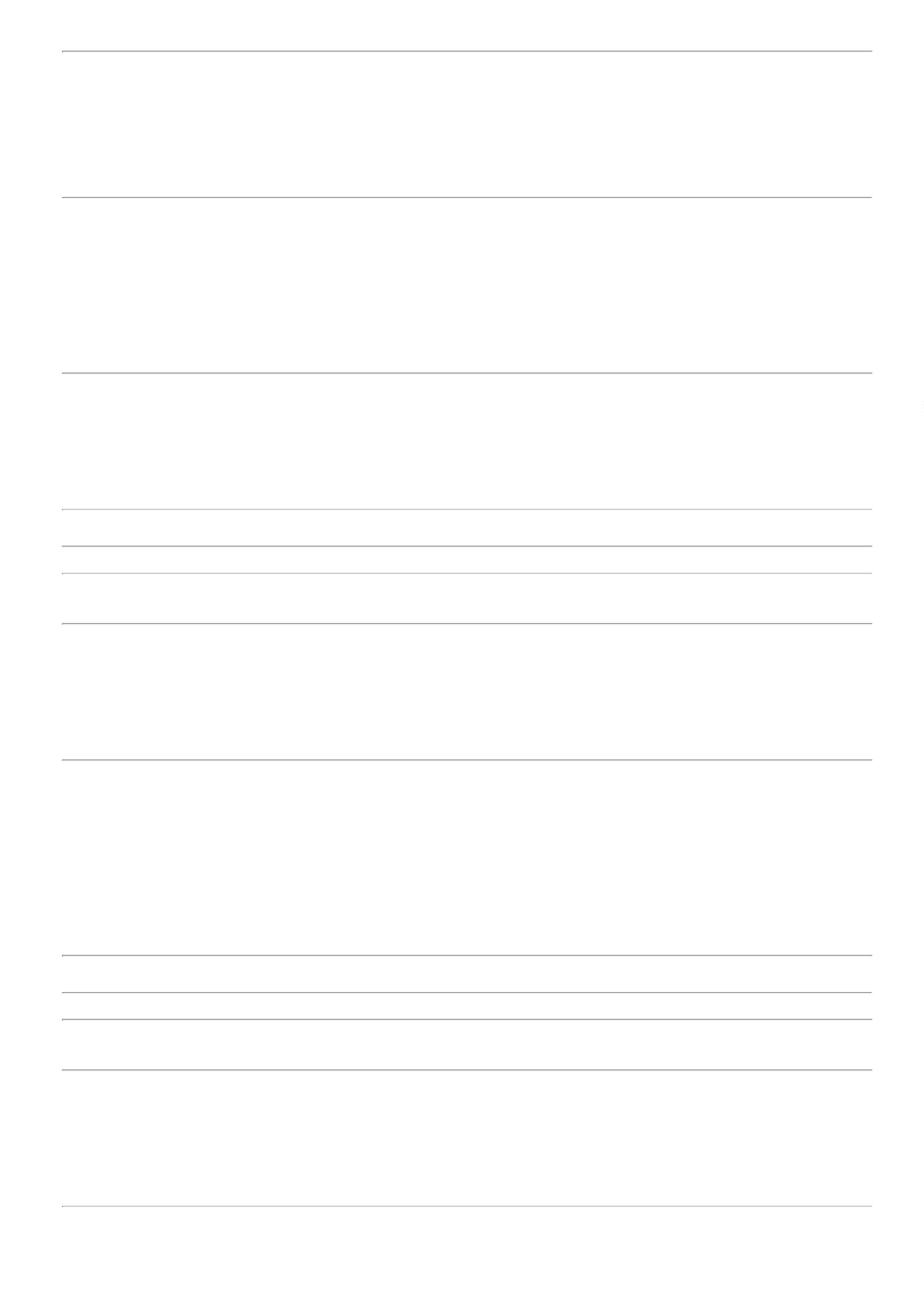 18/10/2022 09:22BionexoCOM ALTA SENSIBILIDADEHOSPITALAREIRELInegativada naUnidade. - ATIVA,MEDILAR,GOYAZ,NACIONAL,BIPHAR ,TATIL, COM BAINHA OUOUTRO DISPOSITIVOCAPAZ DE ASSEGURARSEU AJUSTE, USO UNICOTEXTURA UNIFORME, BOAELASTICIDADE,13/10/202218:36CREMER ,RESISTENCIA A TRAÇÃO,COMPR. MIN. DE 265 MM.LUBRIF C/POBIOABSORVIVEL,ATOXICO,QUE NAO CAUSE DANO AOORGANISMO ,DIMASTER,GO.MED,TREMED, RM nãoatendem acondição depagamento/prazo.ESTERILIZAÇÃO P/ RAIOGAMA OU OXIDO DEETILENO. EMBALADA EIDENTIFICADA DEACORDO COM A NBR13.391/ 95 E NR 6 DOMINIST. TRAB. E MIN DASAUDE;- DIMASTER,CIRURGICAFERNANDES,CIENTIFICA, NL ,RIO CLARENSEnão atendem acondição deLUVA VINILICA TRANSP.SEM AMIDO M ->ANTIALERGICA,DaniellyEvelynLOGMEDDISTRIBUIDORAE LOGISTICAHOSPITALAREIRELILUVA DE VINILTAMANHO M LIVREDE TALCO,Pereira Da100 Unidade R$ 23,4200 CruzR$0,000021AMBIDESTRAS,2764-CAIXAnullR$ 0,2342SUPERFICIE EXTERNALISA. SEM PULVERIZAÇÃODE AMIDOBOMPACKpagamento/prazo.13/10/202218:36-MEW LIFE nãoatingiufaturamentominimo.TotalParcial:R$1.579,700010400.0Total de Itens da Cotação: 24Total de Itens Impressos: 3Programaçãode EntregaPreçoUnitário FábricaPreçoProdutoCódigoFabricanteEmbalagem Fornecedor Comentário JustificativaRent(%) Quantidade Valor Total UsuárioATADURA CREPE NAOESTERIL 20CM 13 FIOS -EMB INDIVID -> ATADURADE CREPE 20CM X 1.8M(EM REPOUSO). -TAMANHO APROXIMADODE 20 CM- NO MINIMO;- MONACO,1,80 M EM REPOUSO - NOMINIMO 13 FIOS/CM².NAO ESTÉRIL.DaniellyEvelynPereira DaGO.MED,ORTOMnão atendem acondição deATADURA CREPOM20CM X 1.8M -erimaxPM DOS REISLTDAR$0,0000R$3COMPATIVEL COMPROCESSO DEESTERELIZAÇÃO, EMB.ENDIVIDUAL -37358-pctnullR$ 0,90302508 UnidadeCruzpagamento/prazo.2.264,7240-AVELAR não13/10/202218:36respondeu emailde homologação.ELASTICIDADE ERESISTENCIA - BORDASCOM ACABAMENTO NÃOPERMITINDO ODESFIAMENTO - REG MS.REGISTRO ANVISA -UNIDADE;- INTENSIVEMED não atingiufaturamentoDaniellyEvelynDIALISADORFIBRAS CAPILARESF8 HEMODIALISEALTO FLUXO -DIALISADOR FIBRASCAPILARES F8HEMODIALISE ALTOFLUXO - UNIDADEminimo. -CARRION eCIENTIFICA nãoatendem acondição dePereira DaCruzPM DOS REISLTDAR$R$R$840981-UNDnull20 Unidade80,0000 0,00001.600,0000PRONEFRO13/10/202218:36pagamento/prazo.;- MONACO,FOX,DIMASTER,TREMED ,CIRURGICAFERNANDES ,RIO CLARENSEnão atendem acondição deFRALDA GERIATRICADESC.C/ FITA ADESIVATAM.GG -> FRALDADaniellyEvelynPereira DaCruzFRALDAGERIATRICADESC.C/ FITAADESIVA TAM EG -MAXI CONFORT -MAXI CONFORTGERIATRICA DESC.C/FITA3 ADESIVA TAM.EG- FRALDA 38951DESCARTAVELPM DOS REISLTDAR$0,0000R$1-UNDnullR$ 2,16002506 Unidade5.412,9600GERIATRICA TAMANHOEXTRA GRANDE -13/10/202218:36pagamento/prazo.-AVELAR nãoUNIDADErespondeu emailde homologação.TotalParcial:R$5034.09.277,6840Total de Itens da Cotação: 24Total de Itens Impressos: 3Programaçãode EntregaPreçoUnitário FábricaPreçoProdutoCódigoFabricanteEmbalagem Fornecedor Comentário JustificativaRent(%) Quantidade Valor Total Usuário;- STOCK MED,CIRIRGICA RIOCLARENSE,DIMASTER, NEVEDaniellyEvelynPereira DaUltra MedicalComercio DeMateriaisHospitalaresLtda EppCAIXAP/DESC.MAT.PERFUROCORTANTE 20L - CAIXACOLETORP/PERF.CORT20LTS, DESCARBOX,CIENTIFICA ,R$0,0000R$529,80005388073944--UNnullnullR$ 8,8300R$ 0,273160 CaixaCruzRM, GOYAZ, RIOCLARENSE nãoatendem acondição depagamento/prazo.13/10/202218:369ELETRODO DESC. P/MONITORIZACAOELETRODOADULTO, MEDPEXPACOTEUltra MedicalComercio DeMateriais;- CIRURGICAFERNANDES,DIMASTER,R$0,00003000 UnidadeR$819,3000DaniellyEvelynPereira DaCruzCARDIACA - GEL LIQUIDO-> - MARCA/MODELO ACIENTIOFICA,https://bionexo.bionexo.com/jsp/RelatPDC/relat_adjudica.jsp3/5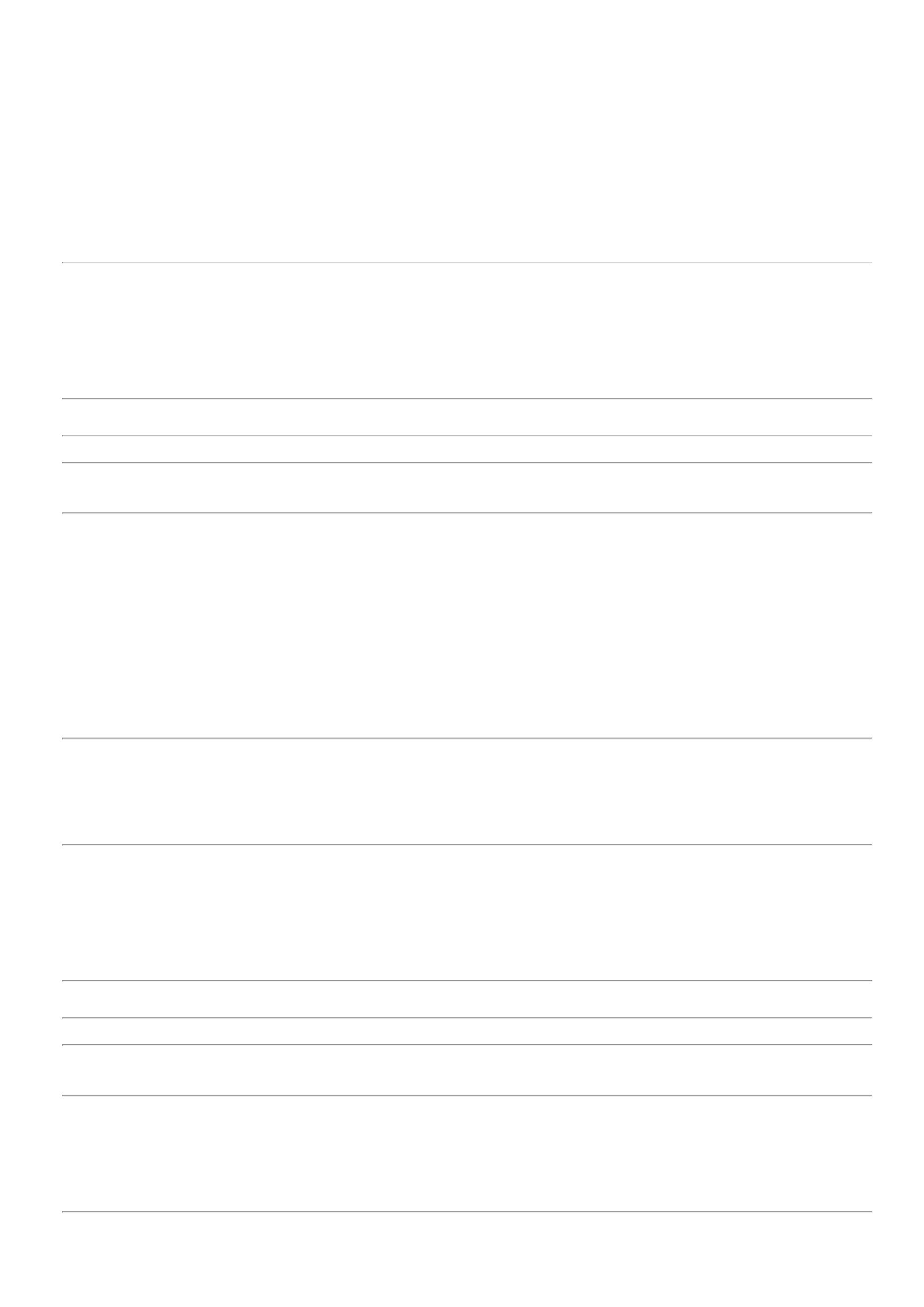 18/10/2022 09:22BionexoTITULO DE REFERENCIAM (2223) OUEQUIVALENTE. - UNIDADEHospitalaresLtda EppGOYAZ nãoatendem acondição de313/10/202218:36pagamento/prazo.LANCETA DESC.CORTANTE ESTERIL COMDISPOSITIVO DESEGURANCA -> DEVERACONTER DISPOSITIVO DESEGURANÇA QUE ATENDAA NR-32 E PORTARIA;- CIRURGICAFERNANDES,ELLO ,CIENTIFICA eSTOCK MED nãoatendem aDaniellyEvelynPereira DaCruzUltra MedicalComercio DeMateriaisHospitalaresLtda EppLANCETA DESEGURANCA 28G,MEDIXR$0,0000R$1519697-100nullR$ 0,18277000 Unidade1.278,900013/10/2022condição depagamento/prazo.18:361748/2011 - UNIDADELUVA CIRURGICA ESTERILN 7.5 -> CONFECCIONADAEM LATEX NATURAL,;- AVELAR nãorespondeu emailde homologação.FORMATO ANATÔMICOCOM ALTA SENSIBILIDADETATIL, COM BAINHA OUOUTRO DISPOSITIVOCAPAZ DE ASSEGURARSEU AJUSTE, USO ÚNICOTEXTURA UNIFORME, BOAELASTICIDADE,RESISTÊNCIA A TRAÇÃO,COMPR. MIN. DE 265 MM.LUBRIF C/POBIOABSORVIVEL,ATOXICO,QUE NAO CAUSE DANO AOORGANISMO ,-ATIVA,MEDILAR,GOYAZ,CIENITIFICA ,BIOPHAR ,STOCK MED , RIOCLARENSE,NACIONAL ,DIMASTER , RM ,TREMED ,HOSPFAR nãoatendem aDaniellyEvelynUltra MedicalComercio DeMateriaisHospitalaresLtda EppLUVA CIRURG.ESTERILSENSITEX,MUCAMBOPereira DaCruzR$0,0000R$16381-PARnullR$ 1,8200800 Pares1.456,000013/10/202218:37condição depagamento/prazo.-ESTERILIZAÇÃO P/ RAIOGAMA OU OXIDO DEETILENO. EMBALADA EIDENTIFICADA DEPM e INNOVASURGICArespondeu marcanegativa daunidade.ACORDO COM A NBR13.391/ 95 E NR 6 DOMINIST. TRAB. E MIN DASAUDELUVA CIRÚRGICA ESTÉRILN 8.5 -> EM LATEXNATURAL, FORMATOANATOMICO, ALTASENSIBILIDADE TATIL,BAINHA OU OUTRODISPOSITIVO P/ASSEGURAR O AJUSTEADEQUADO, DE USOUNICO, TEXTURA;- BEM ESTARrespondeu marcanegativa naUnidade, AVELARnão respondeuemail dehomologação. -ATIVA,CIENTIFICA,DIMASTER, RM,CREMER nãoatendem aDaniellyEvelynUNIFORME, BOAELASTICIDADE, ,Ultra MedicalComercio DeMateriaisHospitalaresLtda EppLUVA CIRURG.ESTERILSENSITEX,MUCAMBOPereira DaCruzRESISTENCIA E TRAÇÃO,COMPRIMENTOS MINIMODE 265 MM. LUBRIFICADAC/ PO BIOABSORVIVEL,ATOXICO, QUE NÃOCAUSE QUALQUER DANOAO ORGANISMO SOBCONDIÇÕES NORMAIS DEUSO. ESTERILIZAÇÃO P/RAIO GAMA OU OXIDO DEETILENO, EMBALADA EIDENTIFICADA DER$0,0000R$364,0000187000-PARnullR$ 1,8200200 Pares13/10/202218:37condição depagamento/prazo.ACORDO C/ NBR13.391/95.- PARLUVA DE PROCEDIMENTOM NAO ESTERIL - CAIXACOM 100 UNIDADES -CONFECCIONADA EMLATEX NATURAL,FORMATO ANATOMICOCOM ALTA SENSIBILIDADETATIL, C/ BAINHA OUOUTRO DISPOSITIVOCAPAZ DE ASSEGURARSEU AJUSTE ADEQUADO,DE USO UNICO, TEXTURAUNIFORME, BOA;- ATIVA nãoatende acondição depagamento/prazo.-CREMER,DaniellyEvelynPereira DaCruzMEDILAR, SANCAMILO, STOCKMED , RM ,MULTIFARMA,HOSPFAR, nãoatendem aUltra MedicalComercio DeMateriaisHospitalaresLtda EppLATEXPROCEDIMENTOVOLK, VOLKR$14,9500R$0,0000R$19ELASTICIDADE385-UNIDADEnull300 Caixa4.485,0000RESISTENCIA A TRAÇÃO,COMPRIMENTO MININODE 230 MM. LUBRIFICADACOM COM POBIOABSORVIVEL,ATOXICO, QUE NÃOCAUSE QUALQUER DANOAO ORGANISMO SOBCONDIÇÕES NROMAIS DEUSOM. AMBI DESTRA.REGISTRO MIN. DA SAUDEDE ACORDO COM NBR13/10/202218:37condição depagamento/prazo.-KFB nãorespondeu emailde homologação.13.392/9520LUVA DE PROCEDIMENTONAO ESTERIL P -CONFECCIONADA EMLATEX NATURAL,FORMATO ANATOMICOCOM ALTA SENSIBILIDADETATIL, C/ BAINHA OUOUTRO DISPOSITIVOCAPAZ DE ASSEGURARSEU AJUSTE ADEQUADO,DE USO UNICO, TEXTURAUNIFORME, BOA386-LATEXPROCEDIMENTOVOLK, VOLKUNIDADEUltra MedicalComercio DeMateriaisHospitalaresLtda Eppnull;- ATIVA,CREMER,MEDILAR,R$14,9200R$0,0000400 CaixaR$DaniellyEvelynPereira DaCruz5.968,0000HOSPFAR, ,STOCK MED , RM, MONACO nãoatendem acondição depagamento/prazo.- KFB não13/10/202218:37respondeu emailde homologação.ELASTICIDADERESISTENCIA A TRAÇÃO,COMPRIMENTO MININODE 230 MM. LUBRIFICADACOM COM POBIOABSORVIVEL,ATOXICO, QUE NÃOCAUSE QUALQUER DANOAO ORGANISMO SOBCONDIÇÕES NROMAIS DEUSOM. AMBI DESTRA. DEhttps://bionexo.bionexo.com/jsp/RelatPDC/relat_adjudica.jsp4/5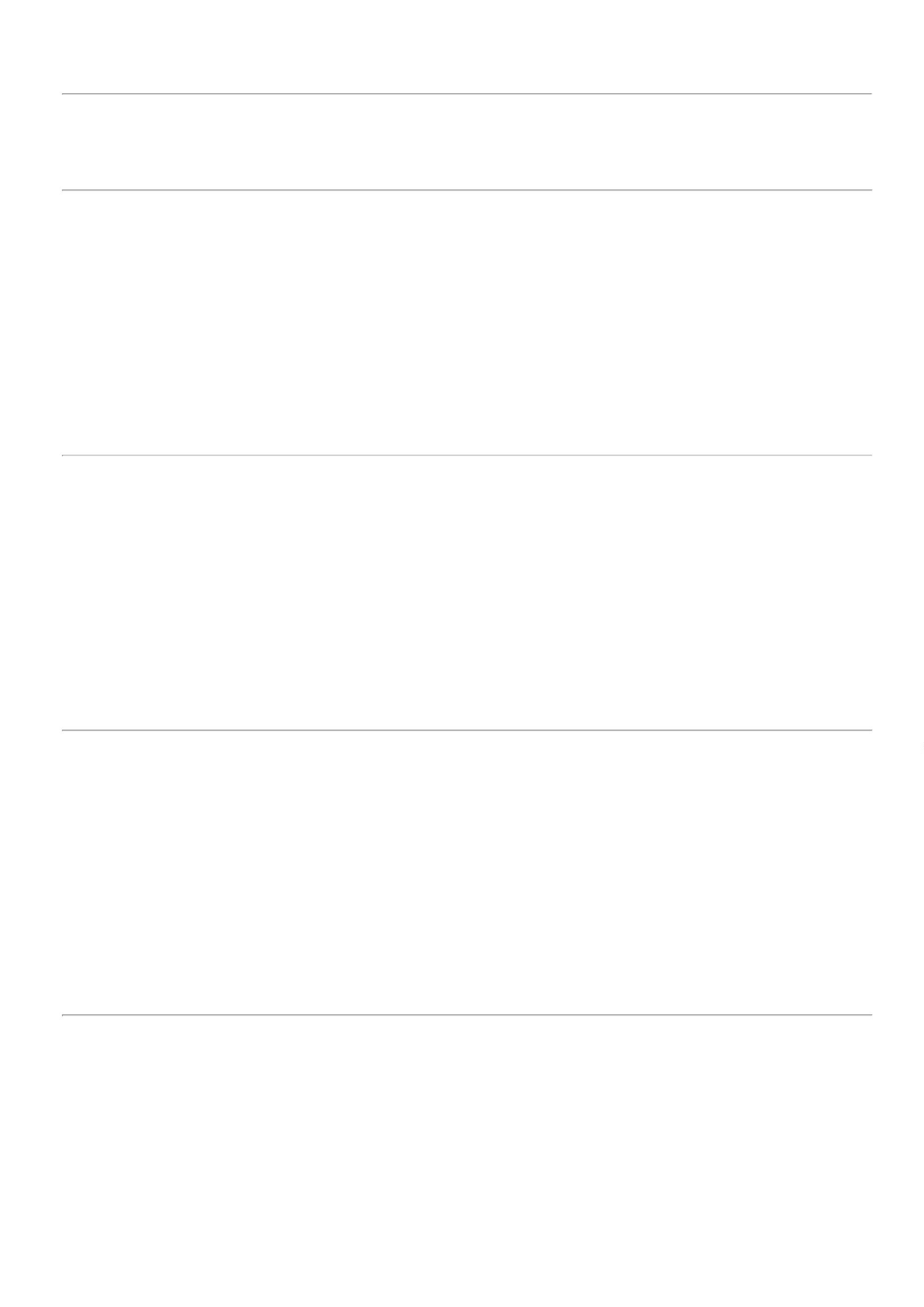 18/10/2022 09:22BionexoACORDO COM NBR3.392/95 E/ REGISTROMS1;- BEM ESTAR,ODONTOMED,FOX, SANCAMILO, INNOVASURGICAL,CIRURGICAFERNANDES,HOSPFAR,MONACO,DaniellyEvelynPereira DaCruzSENSORIAL,SENSORIAL, RM,, DIMASTER,COMERCIAL RIOCLARENSE, NEVE,BIPHAR, POLARFIX , ANUltra MedicalComercio DeMateriaisHospitalaresLtda EppMASCARA DESCTRIPLA C/ELASTICO CX 50UND, ABLMASCARA CIRURGICATRIPLA COM ELASTICODESCARTAVEL. - UNIDADER$0,0000R$2229415-CXnullR$ 0,165420000 Unidade3.308,000013/10/202218:37MEDICAL nãoatendem acondição depagamento/prazo.-SAN CAMILO,NAYR, KFB , nãorespondeu emailde homologação.SONDA P/ ASPIRACAOTRAQUEAL SILICONIZADAN 12 C/VALVULA ->SONDA ASPIRACAOTRAQUEAL NO12C/VALVULA - SONDA DEASPIRACAO TRAQUEALNR. 12 C/ VALVULA DEPRESSAO NEGATIVA.PLASTICO TRANSPARENTEE FLEXIVEL. EXTREMODISTAL C/ NO MINIMO 03FUROS. EXTREMODaniellyEvelynSONDA ASPIRACAOTRAQUEAL12FRX48CMESTERIL - REF.10101120,MEDSONDAUltra MedicalComercio DeMateriaisHospitalaresLtda EppPereira Da80 Unidade R$ 56,0320 CruzR$0,0000238572-UNnull-R$ 0,700413/10/2022PROXIMAL DE PVC18:37CONECTADO A SONDA C/ORIFICIO DE CONEXAO ESAIDA DE SECRECAOESTERILIZADO A OXIDODE ETILENO. EMB P. G. CREG MS - EMBALADAINDIVIDUALMENTE.UNIDADETotalParcial:R$351840.03396.018.265,0320Total de Itens da Cotação: 24Total de Itens Impressos: 9TotalGeral:R$62.987,6260Clique aqui para geração de relatório completo com quebra de páginahttps://bionexo.bionexo.com/jsp/RelatPDC/relat_adjudica.jsp5/5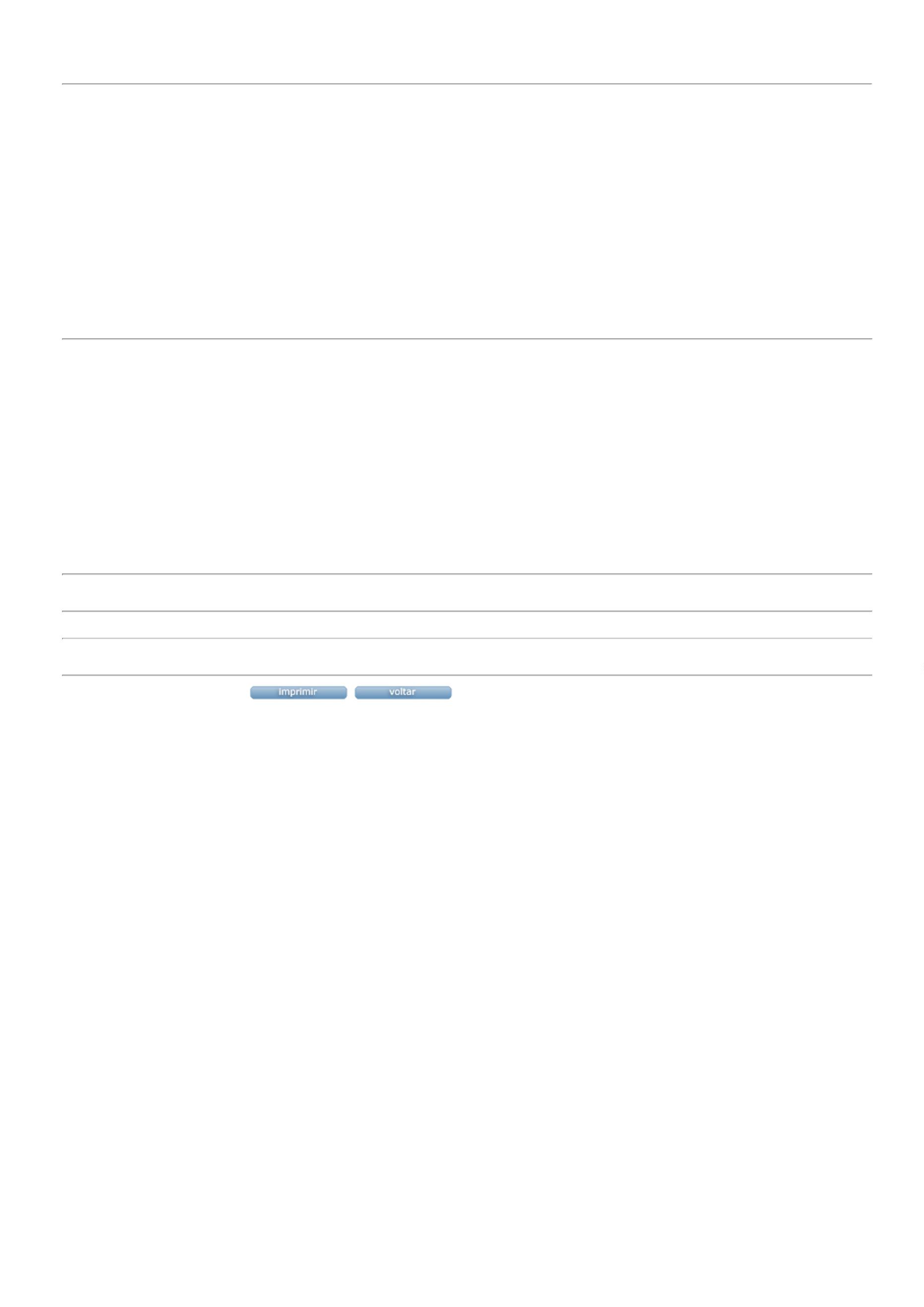 